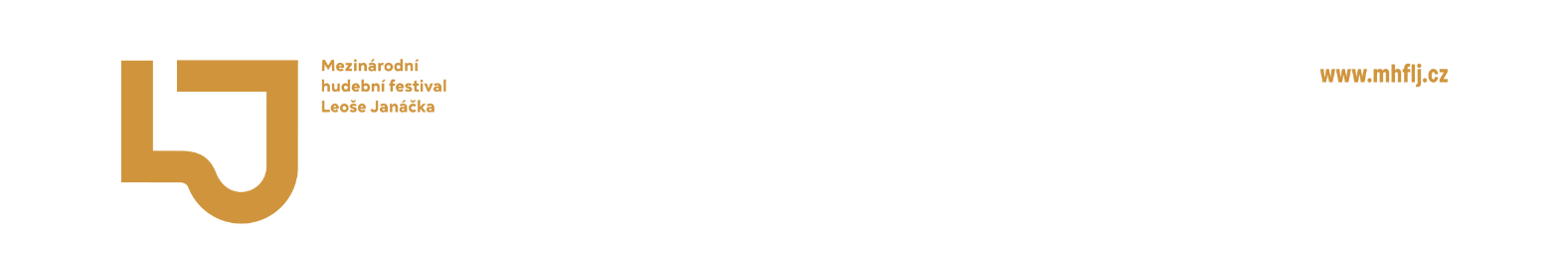 Martin ValovýPolská 92,734 01 Karviná-RájIČO:15494632DIČ:CZ6611250954V Ostravě dne 8. 6.  2021Objednávka zvučení a světla Objednáváme u Vás zajištění technického zabezpečení (světlo) koncertu Mezinárodního hudebního festivalu Leoše Janáčka:  Nasvícení koncertu dle domluvy s produkcí a Tv NOE dle dodaného stageplanu 10.6. 	Ostrava, Dům kultury města Ostravy, 19:00čt	Symfonický koncertSmluvní cena do 58.000,-Kč bez DPH.Fakturační údaje jsou: 
Janáčkův máj, o.p.s. 
28. října 2556/124
702 00 OstravaIČ 26807882DIČ CZ26807882Společnost je zapsaná v rejstříku obecně prospěšných společností, vedeném u Krajského soudu v Ostravě, oddíl O, vložka 150 a zastupuje ji ředitel Mgr. Jaromír Javůrek, Ph.D.Prosíme o potvrzení objednávky.Prosím o vyčíslení ceny. Děkuji Vám Za Janáčkův máj, o.p.s.Jaromír Javůrek, ředitel festivalu